Приложение к Коллективному договору №7         «СОГЛАСОВАНО»                                                                                                «УТВЕРЖДАЮ»Протокол заседания профсоюзного                                                                           Директоркомитета №8 от 28.06.2021 г.                                                                                      МБОУ «СОШ №9                                                                                                           Председатель ППО «МБОУ                                                                                         им. А.Е. Боровых»                                                                                                                                                                                                                                                им. А.Е. Боровых           Пыхтин В.Н.                                                                          Михайличенко Т.И.     Перечень                                                                                                                           должностей работников МБОУ «СОШ 9 им. А.Е Боровых»                                                                                                 с ненормированным рабочим днём для предоставления им ежегодного дополнительного оплачиваемого отпуска       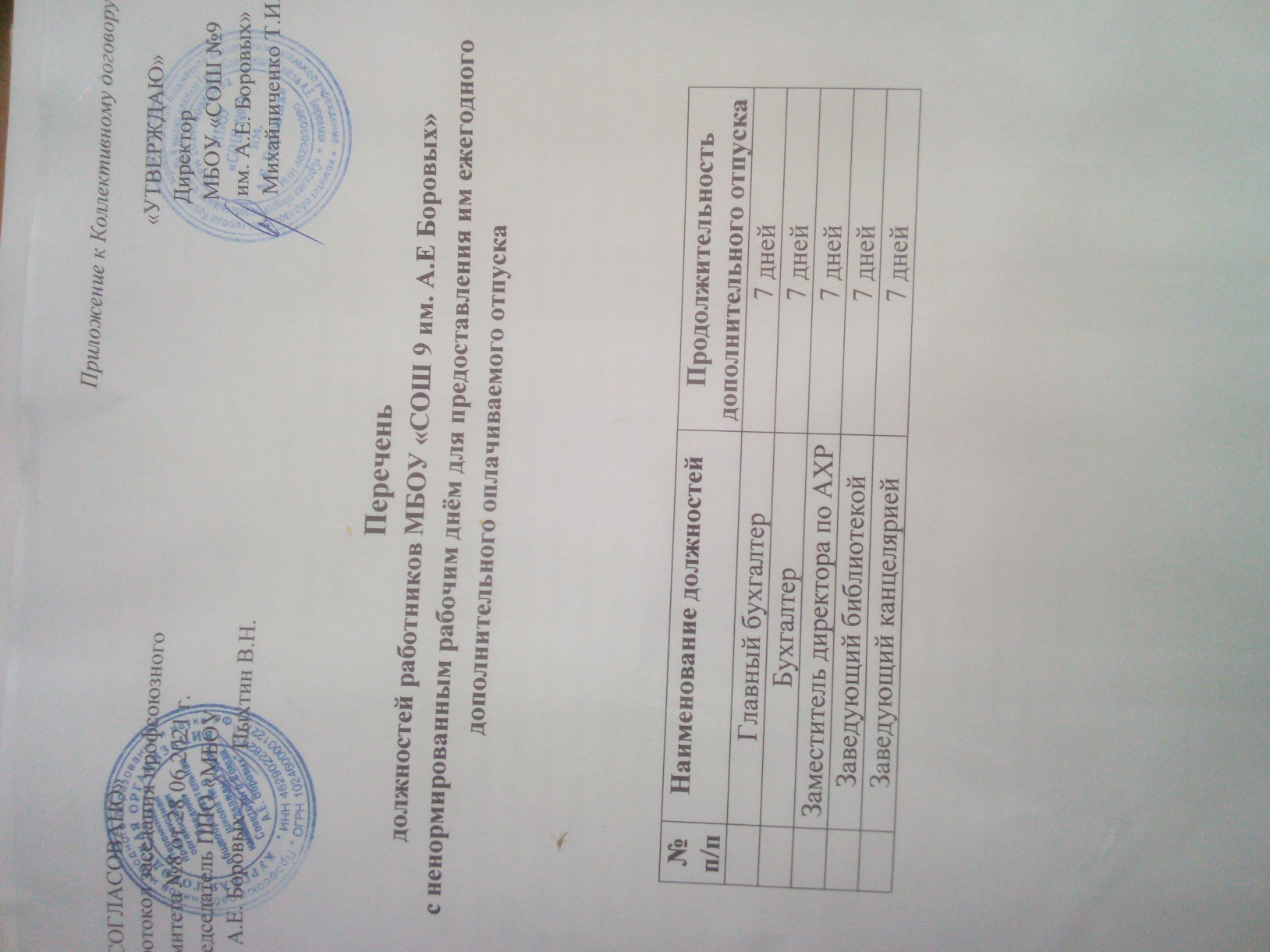 №п/пНаименование должностейПродолжительность дополнительного отпускаГлавный бухгалтер7 днейБухгалтер7 днейЗаместитель директора по АХР7 днейЗаведующий библиотекой7 днейЗаведующий канцелярией7 дней